Sinn und Zweck Kenntnisse der lokalen Gegebenheiten bilden die Voraussetzung, um am gesellschaftlichen Leben in der Wohngemeinde teilhaben zu können. Das vorliegende Instrument erlaubt Kursleitenden, die mit erwachsenen Migrantinnen und Migranten arbeiten, die Kursteilnehmenden anzuleiten, systematisch die gesellschaftlich-institutionellen Verhältnisse ihres Wohnortes zu erkunden und zu dokumentieren. Grundlage dazu bildet die Arbeit mit «ECHO – Informationen zur Schweiz».Nebst mehr Verständnis für ihre unmittelbare gesellschaftliche Umgebung ergeben sich für die Kursteilnehmenden folgende Vorteile:	Zugewanderte sind besser in ihre Gemeinde, ihr Dorf, ihre Stadt, ihr Wohnquartier eingebunden.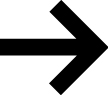 	Sie kennen die gesellschaftlichen und politischen Gegebenheiten ihres Wohnortes.	Sie kennen die Institutionen, die für persönliche Anliegen Unterstützung bieten.	Sie erkennen Möglichkeiten, am lokalen gesellschaftlichen Leben teilzunehmen und zum Beispiel aktiv 	an Institutionen wie der Schule (Elternmitwirkung) oder in Vereinen zu partizipieren.	Sie können sich mit demokratischen Prozessen auseinandersetzen.Ziel bzw. Produkt der Arbeit mit dem vorliegenden Instrument ist eine Dokumentation (zum Beispiel ein Ordner) mit den wesentlichen gesellschaftlichen Gegebenheiten in der Wohngemeinde der Kursteilnehmenden. Die Dokumentation wird schrittweise unter Mitwirkung und Anleitung einer ortskundigen Lehrperson erarbeitet. Der folgende Abschnitt gibt methodische Hinweise und zeigt, wie das Vorwissen und die individuellen Lernvoraussetzungen der Kursteilnehmenden dabei berücksichtigt werden können.InformationsbeschaffungAufbau von OrientierungswissenSie stellen sich als Kursleiter/in folgende zwei grundlegenden Fragen: Wie kommen die Kursteilnehmenden zu Informationen über Ihre Wohngemeinde? 
Wo können sie sich Informationen zu Ihrer Wohngemeinde beschaffen?	Gemeinsam suchen sie mögliche Bereiche der Informationsbeschaffung wie Rathaus / Gemeindehaus, 	Prospekte, Gemeindeblatt, Zeitung, Internet ...	Die Kursteilnehmenden erhalten Informationsbeschaffungsaufträge.OrientierungswissenDie vorliegenden Unterlagen dienen dazu, Wissen über die Wohngemeinde einzuholen, zu erarbeiten. Die Lehrperson trifft aus den zusammengestellten Themenbereichen eine Auswahl unter Berücksichtigung der Lerngruppe und dem Wissensdurst der Kursteilnehmenden und bringt sie in Verbindung mit den Kurszielen. Als Anregung haben wir exemplarische Fragen zusammengestellt: An wen wenden sie sich bei Problemen mit Geld?Was macht der Schularzt?Wofür gibt es einen Abfallkalender?Gibt es in ihrer Gemeinde eine Glassammelstelle?Wohin wenden sie sich, wenn ihre Tochter keine Lehrstelle findet?Wer ist zuständig für den Unterhalt des Kinderspielplatzes?Wo müssen sie sich melden, wenn sie ein Kind geboren haben?Wo können sie ein Autonummernschild holen?Portrait der Wohngemeinde    Zahlen, Namen, Geschichten und BräucheDie Stichworte geben Hinweise auf mögliche Fragen, die im Unterricht bearbeitet werden könnten.Wohnen – ArbeitenEltern – KinderJugend – AlterSoziales – SicherheitUmwelt – VerkehrKultur – FreizeitName und ArtDorf, Stadt, QuartierLageLandesteil, Kanton, geografische Lage (Alpen, Berge, See, Fluss)WappenKantonswappen, Gemeinde- bzw. StadtwappenOrtsplanWie finde ich mich auf dem Ortsplan zurecht?FlächeWie gross ist das Gemeindegebiet?Anzahl Einwohner und EinwohnerinnenWie viele Menschen wohnen in unserer Gemeinde?Stadt- / GemeindepräsidentRegierungWie heisst der Stadt- / Gemeindepräsident?Wie heissen die Legislative und die Exekutive?GeschichteSeit wann existiert das Dorf / die Stadt? Wie / Warum wurde sie gegründet? Gibt es eine Geschichte dazu?SehenswürdigkeitenWas schauen sich die Touristen bei uns an? Was zeigen wir unseren auswärtigen Gästen?BräucheGibt es bei uns spezielle Bräuche?FesteWelche Feste werden vom ganzen Dorf / der ganzen Stadt gefeiert? Welche nur von Teilen der Einwohner und Einwohnerinnen? Warum?SpeziellesWas gibt es bei uns, das es sonst nirgendwo gibt? (Natur, Gebäude, Industriefirma ...)Gemeinde- / StadtverwaltungAdresse, Dienstleistungen: Einwohneramt (Ausweise), Steuern, Vormundschaft, Sozialamt; andere Ämter, Neuzuzug, Einbürgerung, Flüchtlingsdienst ...PolitikGemeinde- / Stadt-Präsident, Parlament, öffentliche Bauten, ParteienReligionKirchen, andere Gebets- und GotteshäuserWohnenWohnungsamtBerufsberatungLehrstellenbörse, Berufsberatung für ErwachseneArbeitslosigkeitJobangebote, RAVBaugesuche, Baubewilligungen, 
Wirtschaft, Gewerbe und IndustrieSchulamtKindergartenSchulenTagesstrukturen und Mittagstisch  SchulferienplanElternmitwirkungSchulsozialarbeitSchularzt und -zahnarztSchulpsychologischer DienstFerienangebote für Kinder  KinderbetreuungKleinkinder: Babysitter, Horte, Krippen, Spielgruppen; Kinder: Tagesstrukturen und MittagstischInformationen und BeratungFamilienprobleme, Beziehungsprobleme, Kindernotruf, Kinderschutzzentrum, Budgetberatung, Opferhilfe, Mütter-Väterberatung, ErziehungsfragenAngebote für JugendlicheFreizeit und Ferien, Infos und Beratung, Jugendschutz, Jugendnotruf 147, Kinder- und JugendvereineBerufsberatungLehrstellenbörseAngebote für SeniorInnenWohnen, Spitex, Service und Beratung, Freizeit, FerienangeboteSoziale Beratungen und InstitutionenNotlagen: Finanzielle Schwierigkeiten, Sucht, OpferhilfeGesundheitÄrzte, Spitäler, Spitex, Schularzt, Schulzahnarzt, NotfallapothekeRecht / juristische FragenRechtsberatung, unentgeltliche Rechtsauskunft, AlimentenbevorschussungNotfallnummern144, 117, 118, Notfallarzt und -zahnarzt, Vergiftungen, Die Dargebotene Hand 143, FrauenhausPolizeiKantonspolizei, Stadtpolizei, Quartierpolizei, FundbüroFeuerwehrEnergie, WasserElektrizität, Gas, Fernwärme, Abwasserreinigungsanlagen ARA, FrischwasserAbfallentsorgung und Recycling,SecondhandWerkhof, Kehrichtsammlung, Abfallkalender, Sonderabfälle wie Papier, Glas, Metall, Batterien, Öl, PET, KompostSammelstellen für Giftmüll, Tierkörper,Secondhand-Angebote, Kleiderbörsen, BrockenhäuserErholungsgebieteLandschaft, Wald, Gewässer, Parkanlagen und Spielplätze, StadtgärtnereiÖffentlicher Verkehr, FahrplanBus, Tram, Postauto, Bahn, Schiff, SeilbahnPrivater VerkehrStrassenverkehrsamt, Parkhäuser, Parksystem im Quartier, MobilityFreizeitaktivitätenSchwimmbad, Spielplätze, Eissporthalle, Sportklubs, Sportanlagen,AusflugsmöglichkeitenVerleihBibliothek, Ludothek, SportgeräteKulturelle AktivitätenTheater, Oper, Museen, Kinos, Konzerte, VeranstaltungenVereineSportvereine, Musikvereine, Kulturvereine, Quartiervereine ...ErwachsenenbildungSprachkurse, kreative Kurse, Tanzkurse, Kochkurse, Turnkurse ...